Do NowTrauma-Informed Teaching in ECE: Part 1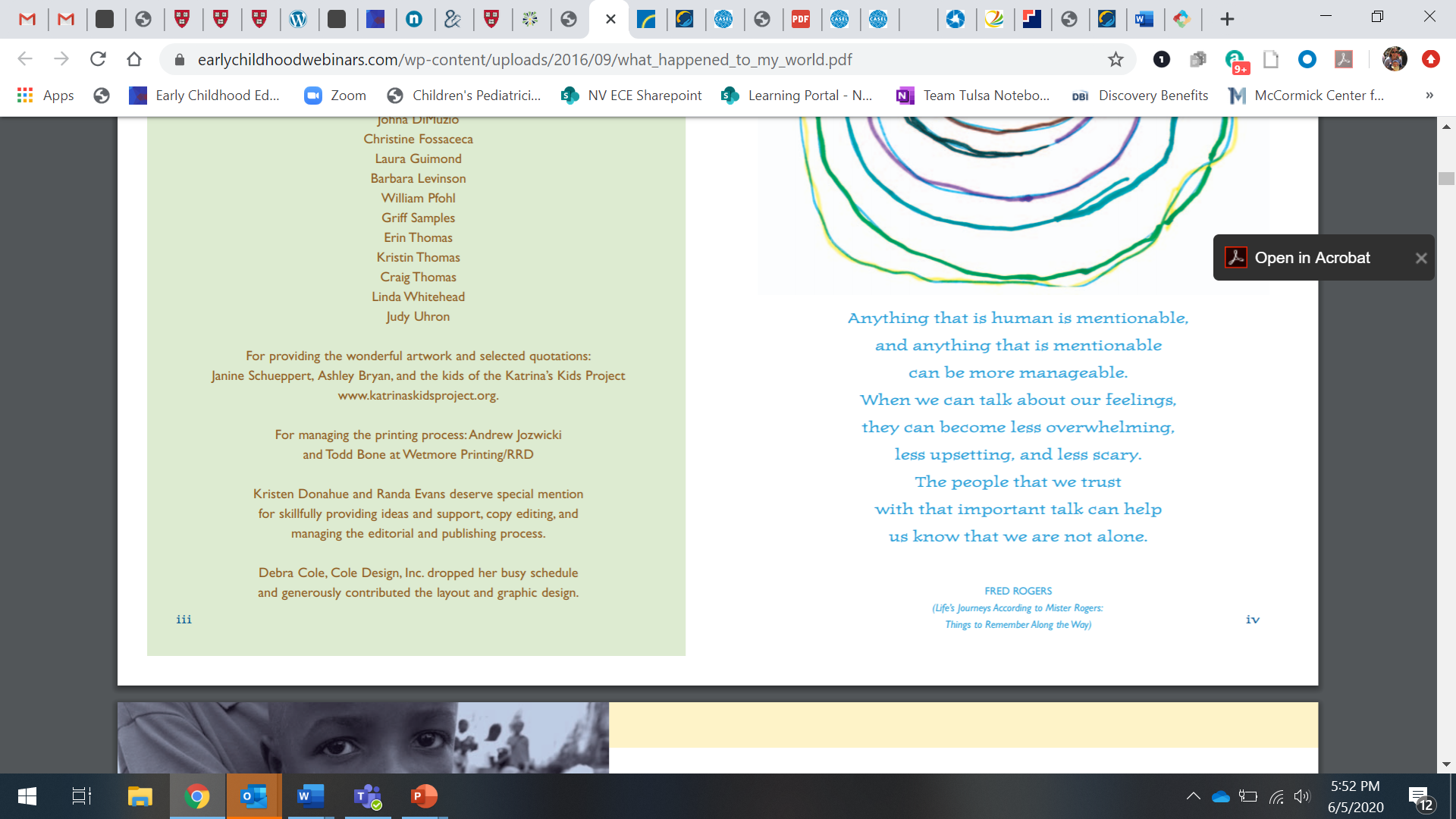 Read the Fred Rogers quote above and reflect on the following:What are some of the things our children may have gone through in the past few months?What do they need from us, as early childhood educators, right now?How Trauma Affects HealthTrauma-Informed Teaching in ECE: Part 1As you watch the video clip, record the things that stand out to you below:Common DefinitionsTrauma-Informed Teaching in ECE: Part 1Trauma/Adverse Childhood Experiences (ACEs): Adverse childhood experiences, or ACEs, are potentially traumatic events that occur in childhood (0-17 years). For example:experiencing violence, abuse, or neglectwitnessing violence in the home or communityhaving a family member attempt or die by suicideAlso included are aspects of the child’s environment that can undermine their sense of safety, stability, and bonding such as growing up in a household with:substance misusemental health problemsinstability due to parental separation or household members being in jail or prisonWhat experiences might be traumatic?Physical, sexual, or psychological abuse and neglect (including trafficking)Physical and/or emotional neglectNatural and technological disasters, catastrophes, or terrorismFamily or community violenceSudden or violent loss of a loved oneSubstance use disorder (personal or familial)Refugee and war experiences (including torture)Serious accidents or life-threatening illnessesMilitary family-related stressors (e.g., deployment, parental loss or injury)Toxic StressTrauma-Informed Teaching in ECE: Part 1Toxic stress explains how ACEs “get under the skin” and trigger biological reactions that lead to those outcomes. 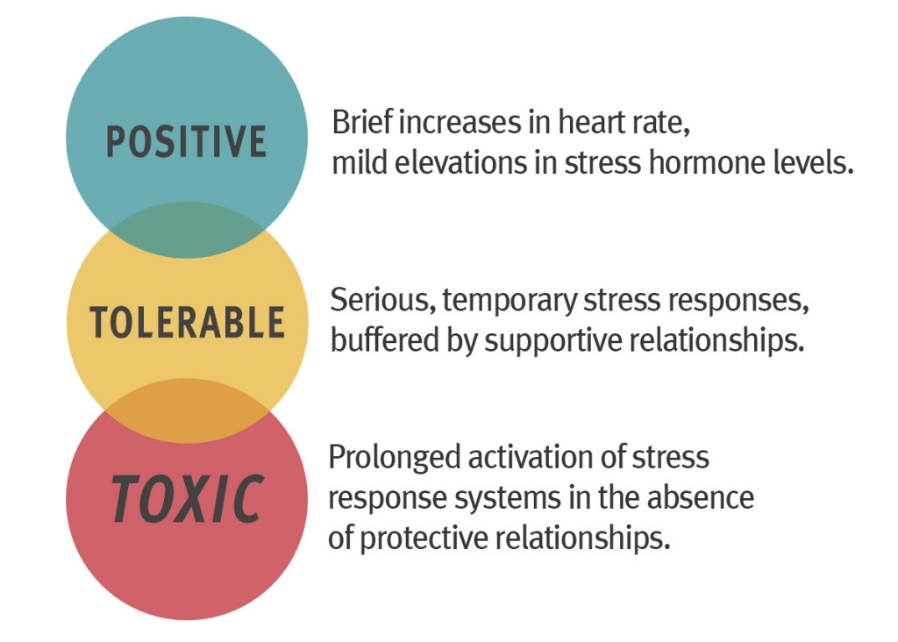 Take 3 minutes to independently reflect:How does understanding the brain science of trauma in early childhood make you a better teacher? How can it make you better equipped to support their children?Expressions of Trauma in Early Childhood ClassroomsTrauma-Informed Teaching in ECE: Part 1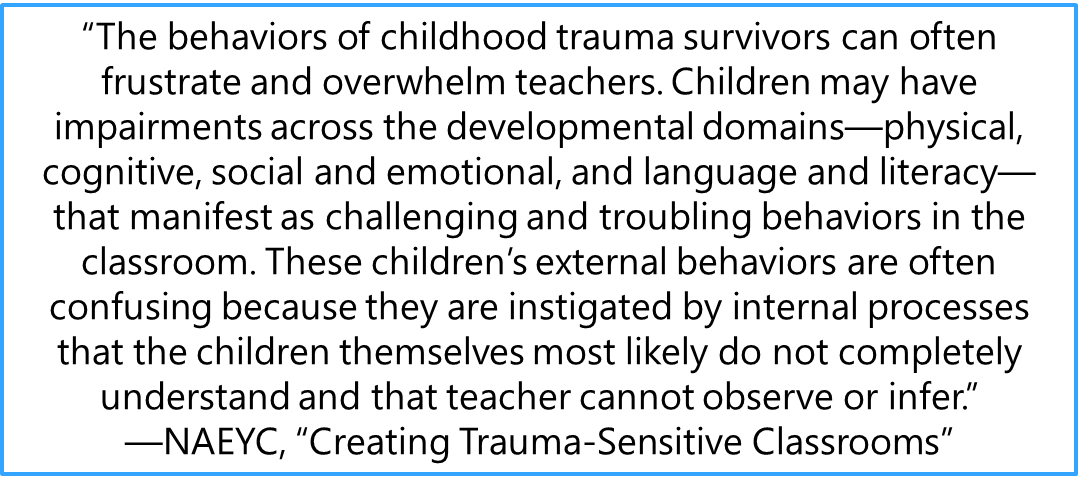 Social Emotional RegulationA child who has experienced trauma may:Be overwhelmed by feelings of fear and stress (brains remain in a state of hyperarousal)Have a difficult time regulating their emotions and controlling impulsesBehave aggressively towards themselves or othersMisunderstand or be unable to identify the facial and body expressions of othersLanguage and CommunicationA child who has experienced trauma may:Struggle to communicate thoughts, feelings, and empathyUse and understand primarily “instrumental language” to direct and command behavior (“sit down”, “come here”, “be quiet”, etc.)Appear demanding and inflexibleCommunicate using physical responses (hitting, biting, etc.) and/or tantrumsBuilding RelationshipsA child who has experienced trauma may:Struggle to interact successfully with peers and teachersNot know how to identify and express their feelings with appropriate wordsKeep others at a distance as a way to emotionally, and even physically, protect themselvesPlayA child who has experienced trauma may:Struggle to engage in imaginative and creative playBecome overwhelmed by feelings that emerge during imaginative playAvoid initiating play and struggle to resolve conflicts that arise during playHow Do We Move Forward?Trauma-Informed Teaching in ECE: Part 1ACEs are preventable. Creating and sustaining safe, stable, nurturing relationships and environments for all children and families can prevent ACEs and help all children reach their full potential.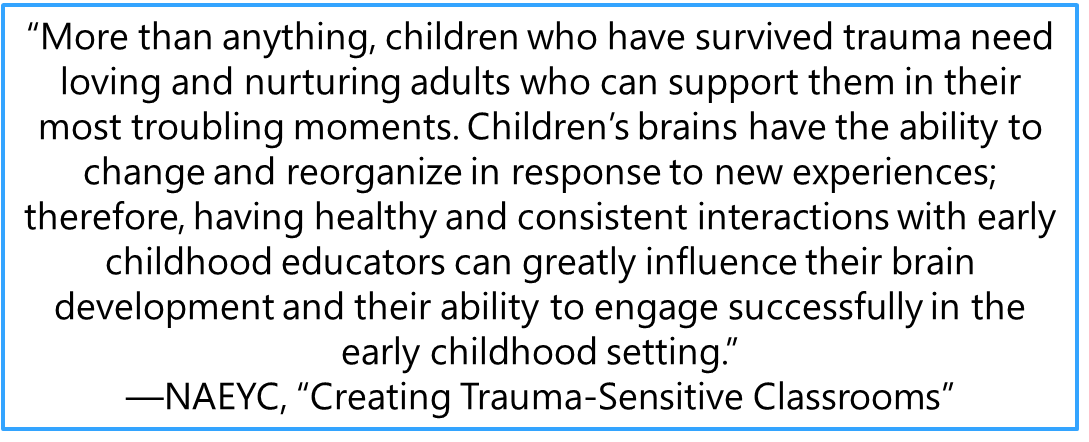 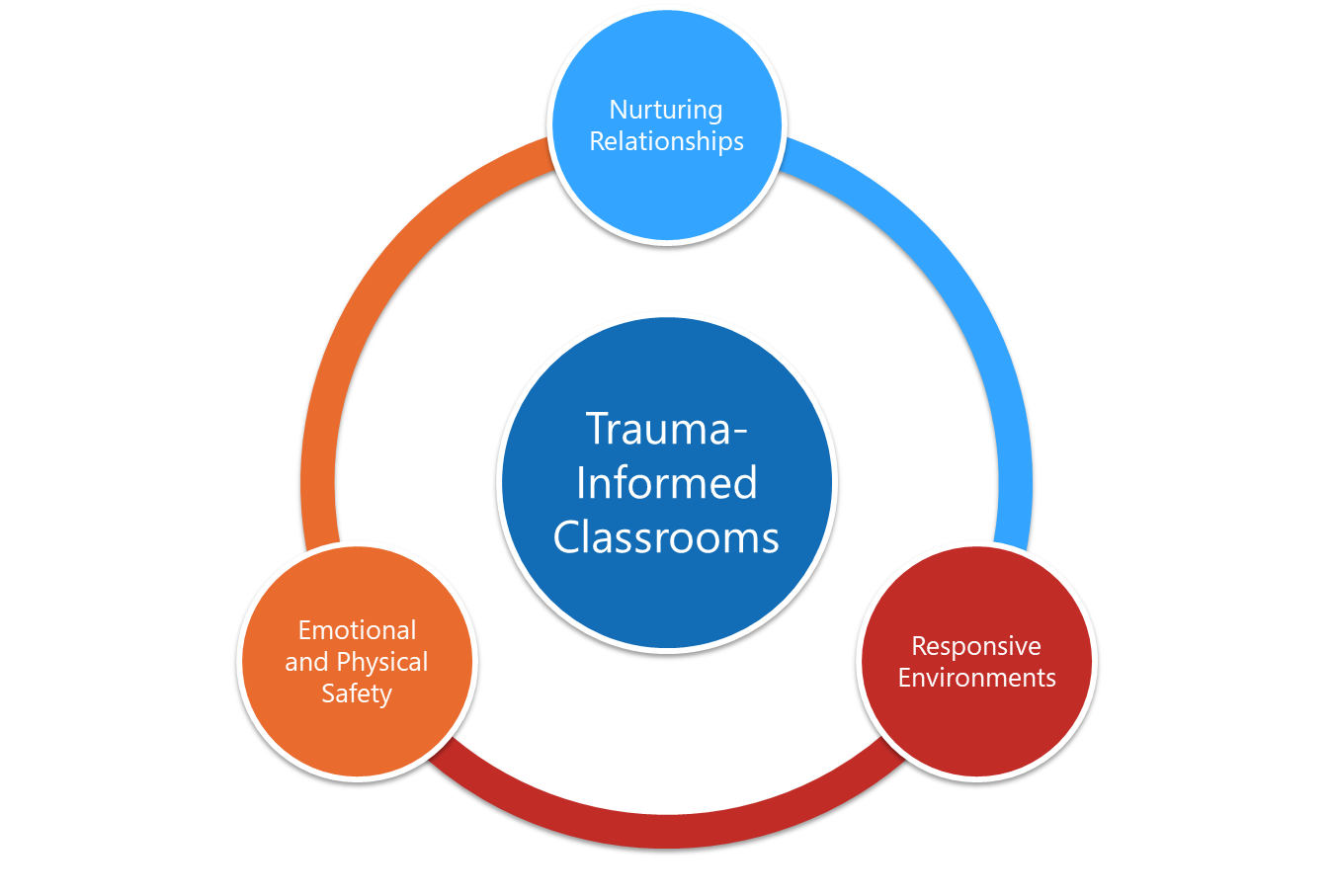 Creating Trauma-Sensitive Classrooms: Emotional SafetyTrauma-Informed Teaching in ECE: Part 1Safety is a PREREQUISITE.Emotional Safety: Children experience consistency, safety, and respect.Create a space to build relationshipsTransfer power to children and familiesView parents as individuals who have had their own experiences, a child as part of a family, and a family as part of a community.Respect diversity through sensitivity to cultural norms, rituals, and parenting stylesServe and Return Interactions:As you watch the video, take notes on the five steps of Serve and Return interactions in the table below.Connecting Trauma-Informed Teaching to SELTrauma-Informed Teaching in ECE: Part 1In what ways does social-emotional learning interact and overlap with trauma-informed teaching? How can serve-and-return interactions support both? Exit TicketTrauma-Informed Teaching in ECE: Part 1Reflect on the following questions and turn them into the facilitator.What new learnings about trauma-informed teaching are you taking away from today’s training?Was anything surprising to you? What questions do you still have?How will you use serve and return interactions and other strategies to build nurturing, responsive relationships with all your children?StepDescriptionNotes1Notice the serve and share the child’s focus of attention2Return the serve by supporting and encouraging3Give it a name!4Take turns…and wait. Keep the interactions going back and forth5Practice endings and beginnings